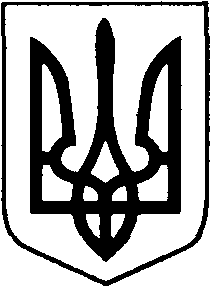 УКРАЇНАНововолинськА  міськА  радА ВоЛИНСЬКОЇ ОБЛАСТІВОСЬМОГО СКЛИКАННЯР І Ш Е Н Н Явід         лютого 2021 року №м.НововолинськПро внесення змін і доповнень до Програми економічного і соціального розвитку Нововолинської міської територіальної громади на 2020-2022 роки           Відповідно до пункту 22 статті 26 Закону України «Про місцеве самоврядування в Україні» міська рада В И Р І Ш И Л А:1. Внести зміни до Програми економічного і соціального розвитку Нововолинської міської територіальної громади на 2020-2022 роки, а саме:- у підпункті «Ресурсне забезпечення» пункту 3.4. «Охорона здоров’я» додати абзац такого змісту: «Капітальні видатки у 2021 році на реконструкцію, у тому числі проектні роботи, пандусу на амбулаторії ЗПСМ №4 становитимуть – 50,0 тис.грн, за рахунок коштів громадського бюджету.»;- у підпункті «Ресурсне забезпечення» пункту 3.5. «Освіта» останній абзац викласти в такій редакції: «Капітальні видатки на 2021 рік для закладів освіти становитимуть 2754,31 тис.грн, в тому числі: на придбання інвентаря та обладнання для дошкільних навчальних закладів –306,8 тис.грн, на придбання інвентаря та обладнання для загальноосвітніх навчальних закладів – 363,0 тис.грн, на встановлення системи протипожежної сигналізації та оповіщення в ліцеї №1 – капітальний ремонт, у тому числі проектні роботи – 320,0 тис.грн, на встановлення системи протипожежної сигналізації та оповіщення в ЗОШ №3 – капітальний ремонт, у тому числі проектні роботи – 333,0 тис.грн, на капітальний ремонт, у тому числі проектні роботи, фасаду ЗОШ №2 – 1150,0 тис.грн, на встановлення системи протипожежної сигналізації та оповіщення в ЗОШ №4 – капітальний ремонт, у тому числі проектні роботи – 35,0 тис.грн, на придбання мультимедійного обладнання та комплектуючих для ЗОШ №5, за рахунок коштів громадського бюджету – 48,0 тис.грн, на придбання та встановлення вуличних тренажерів для ЗОШ №7, за рахунок коштів громадського бюджету – 49,91 тис.грн, на придбання макетів масово-габаритних автоматів Калашникова, за рахунок коштів громадського бюджету – 50,0 тис.грн, на закупівлю спортивного інвентарю для ЗОШ №6, за рахунок коштів громадського бюджету – 49,8 тис.грн, на придбання та встановлення дитячого майданчика для ІРЦ – 48,8 тис.грн. Видатки на виплату допомоги дітям-сиротам, яким виповнюється 18 років – 32,58 тис.грн.»;-  у підпункті «Ресурсне забезпечення» пункту 3.7. «Розвиток культури» додати абзац такого змісту: «Капітальні видатки на 2021 рік для закладів культури становитимуть 62,0 тис.грн., в тому числі: на придбання проектора, екрана для проведення практикумів, тренінгів – 12,0 тис.грн, на передплату  періодичних видань для бібліотеки – 10,0 тис.грн, для придбання книг для бібліотеки – 40,0 тис.грн. Видатки на проведення тренінгів, за рахунок коштів громадського бюджету –  37,0 тис.грн»;- у підпункті «Ресурсне забезпечення» пункту 4.1. «Інвестиційна політика» додати абзац такого змісту: «Видатки у 2021 році на розробку «Стратегії розвитку Нововолинської територіальної громади на 2020-2030 роки» становитимуть 300,0 тис.грн.»;- у підпункті «Ресурсне забезпечення» пункту 4.2. «Податково-бюджетна політика» додати абзац такого змісту: «Капітальні видатки у 2021 році на придбання інвентаря, обладнання та комп’ютерної техніки для виконавчого комітету міської ради становитимуть 850,0 тис.грн, на капітальний ремонт, у тому числі проектні роботи, приміщення першого поверху міської ради – 199,0 тис.грн. Направити у 2021 році субвенцію обласному бюджету в сумі 591,3 тис. грн, в тому числі 10,4 тис.грн – на оплату сертифікату прийняття в експлуатацію амбулаторії ПМСД Благодатне, 10,9 тис.грн – на співфінансування придбання телемедичного обладнання для амбулаторії ПМСД села Гряди, 570,0 тис.грн – на співфінансування придбання шкільного автобуса для Грядівського ліцею. Направити у 2021 році субвенцію державному бюджету в сумі 470,0 тис.грн,  тому числі 400,0 тис.грн на співфінансування на завершення капітального ремонту частини приміщень з відновленням функціонування кімнат затриманих та доставлених, облаштування по нових стандартах чергової частини та 70,0 тис.грн – на придбання термопринтерів, нагрудних камер «Патруль» та відеореєстраторів для патрульних автомобілів.»;- у підпункті «Ресурсне забезпечення» пункту 5.2. «Енергозабезпечення та енергозбереження» додати абзац такого змісту: «Видатки у 2021 році на розробку «Плану дій сталого енергетичного розвитку та клімату Нововолинської територіальної громади до 2030 року» становитимуть 48,075 тис.грн.»;- у підпункті «Ресурсне забезпечення» пункту 5.4. «Житлово-комунальне господарство» додати абзац такого змісту: «Видатки у 2021 році на стерилізацію та вакцинацію собак та котів для попередження збільшення популяції тварин-безхатьків на вулицях міста, за рахунок коштів громадського бюджету – 50,0 тис.грн, на створення муралу вуличними художниками, за рахунок коштів громадського бюджету – 49,5 тис.грн, на встановлення огорожі цвинтаря села Гряди , за рахунок коштів громадського бюджету – 50,0 тис.грн.»;- у підпункті «Основні цілі та пріоритетні завдання» пункту 11.1. «Військово-патріотичне виховання та підготовка молоді до військової служби у Збройних силах України» третій абзац викласти в такій редакції: «відправка призовників на строкову військову службу, транспортні витрати та придбання паливно-мастильних матеріалів для оповіщення, розшуку та доставки призовників до обласного збірного пункту»;- у підпункті «Ресурсне забезпечення» пункту 11.1. «Військово-патріотичне виховання та підготовка молоді до військової служби у Збройних силах України» останній абзац викласти в такій редакції: «Направити у 2021 році субвенцію державному бюджету для Нововолинського об’єднаного районного територіального центру комплектування та соціальної підтримки для підготовки та проведення призову в сумі 15 тис.грн.»;- у підпункті «Основні цілі та пріоритетні завдання» пункту 11.2. «Матеріально-технічне забезпечення військових частин (установ) та підрозділів правоохоронних органів, проведення заходів територіальної оборони, мобілізації та мобілізаційної підготовки» другий абзац викласти в такій редакції: «забезпечення оплати транспортних послуг, придбання паливно-мастильних матеріалів для перевезення військовослужбовців та військовозобов’язаних».2. Контроль за виконанням цього рішення покласти на заступників міського голови з питань діяльності виконавчих органів відповідно до розподілу функціональних обов'язків.Міський голова                                                                                         Б.С. КарпусКорнійчук 30586